Supplementary Data Figure 2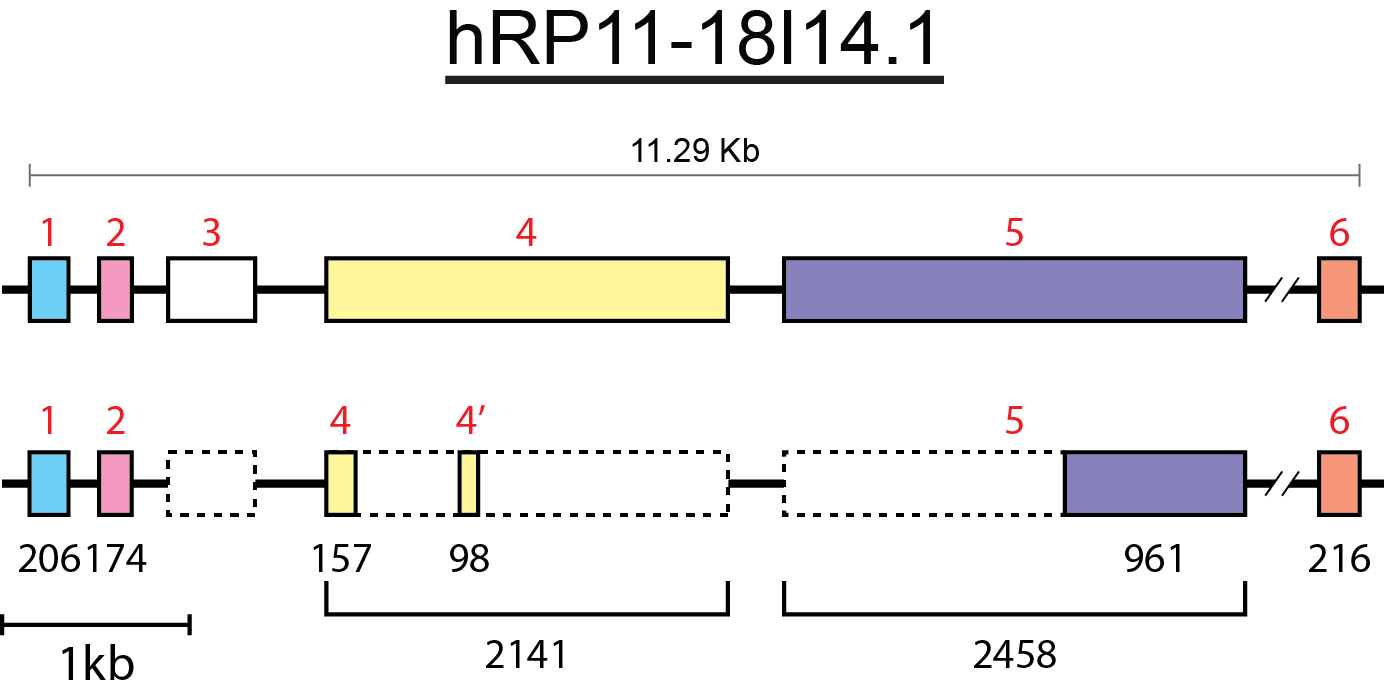 RP11-18I14.10 Corneal Epithelial (HCET) TranscriptTTTTTTTTTTTTTTTTTTTTGTAGAGACAGGGTTTCGCCATGTTGCCTAGGCTGGTCTCCAACCTGGTCTCCTGGGCTCAAGCGATCCGCCCGCCTCGGCCTCCCACAGTGCTGGGATTCCAGGCGTGAGCTACCGCGCCCGGCCTATTTACTTTTCTTACTAAGCTGGGGATCACCGTCGCCCTCGGCTTGGCAGGAAGGCGGGGGTGCAAGAAGAAAAGAGGTACAGAACACCCAGAGGTGCCCTCGATTCCGTCTTGCACTTGCCCTTCTCCCACCGTCCAGCAATAAAGCGAGAGAAACAAGTGCAGGAAACTGGCCGGCAGTCATGGGAGAAGCCAAAAAGACAGCCTTGGGGAGCCGGCGGGATCCAGAGCGGGGCTCCTCTCCGCACTTTGTAGCTGCGTTGCTCCGCTCCATGCCCTGCCTCAGCCACTCCTCCTGGTTACCAGGCAAAAGGAAACACCTTGAGCTGGCCAGGAGCTACCAGCGTCTGTCTACACCTGGGGCTGGAGTGCAGCGGCATGATCTCGGCACACTGCAGCCACCGTCTTCCAGGTTCAAGCGATTCTCCCACCTCAGCCTCCCGAGGAGCTGGGATTACAGGGAGTTCAGTGGCATGACCAGGGCTCACTGCAACCTTGATCTGGGCTCAAGTGATCCTCCTACCTCAGCTTCCTGAGTAGCTAGGACCACAGGTGTGCACCAACCACACCCGACTAATTTTTGTAGAGATGAGATCCCACTATGTTACCCAGGCTGGTCTTGAACTCCTGGGCTCAGGTGATCATCCTGCCTTGGCTTCCCAAAGTACTGGGATTATAGGCTTGAGCCACCGTGCCTGGCCTGTGATCAGAATTCTCATTTTTTTAGTCACTAAAAATGCTGGGGGGCACTCCATTCTCCATTATGTGATTAGTTCACATTGCATGCTTGTATCAAAACATCATATATACCCCACAAATATATACAAAAAACTTTAAAATTTTAAGTATTAATTGCTCAGGAAAAAATTAAAATGCTGGGGTGCTGAAATCTCAAGGGCCCCATTACAAAACTCCTTAGGAACCTCGCCCTCTCTCTGCTGTAAGGACTGGTTCCAGAATGAGAGAATTTAAAAGACATTCCCCCCCCAAAATGTTCATAATGTCACCCCGGAAACCTGCGAATATGTTATATTACATGACCAGGGAGAAGTAAGGTTGCAGATGGCAGTAAGGTTGCTAATGGGCTGACCTTAAGATAAGGAGATGATCCTGGATTATCTGGGTGGACCCAATGTAATCACAAGGGTCCTTAACTGTGGAATAGTGAGGTGGCTGAGTCAGAGGCAGAGTGATGCAATGACTGAAAGACTTAACCAGCCATCACCGGCTTTGAATACGGAAGACGGTCATGAGCCAGGGAATGCAGGCAGGCTCTGGGAGCTGAAAAAAGCAAGAAAATGGATTCTCCCCTGGAGCCTCCAGAAGGGATGCGGTCCTGCCAACCCCTTGTCAGTGAGCCATTTCAGATTTCTGACTTCCAGGACTGTAAGAAAATAAACTTGTCTTGTTTTCAGCCACCAACCCTGGCTCCTGTGGCTAGAGCCCTGGTGCCCACAGCTCAACCTGGACCTGTCCACCCTTGAAGGGCTCATGATGCAGCATCAGGGAGTCCCAGATCGAGCCGCTGACACCTCCAAGTCGGCTGCAGCTGTGCATCCGCTCAGACCACAAGACTCAATGGAGGATGCTGACCTCTCTTTGTTCTCCCAACGAGTACTAGGCAAGGAGGGAAGGAAGReference sequence: http://useast.ensembl.org/Homo_sapiens/Gene/Summary?db=core;g=ENSG00000269609;r=10:102449817-102461106